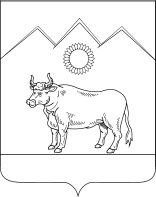 СОВЕТ БЕНОКОВСКОГО СЕЛЬСКОГО ПОСЕЛЕНИЯМОСТОВСКОГО РАЙОНАРЕШЕНИЕот 16.02.2018                                                                                № 165с. БеноковоО внесении изменений в решение Совета Беноковского сельского поселения от 22 декабря 2017 года № 161 «О бюджете  Беноковского  сельского  поселенияМостовского района на 2018 год»В связи с необходимостью корректировки доходной и расходной части бюджета Беноковского сельского поселения, Совет Беноковского сельского поселения Мостовского района   р е ш и л:1.Внести в решение Совета Беноковского сельского поселения Мостовского района от 22 декабря 2017 года № 161«О бюджете Беноковского сельского поселения Мостовского района на 2018 год» следующие изменения:1) подпункт 1 пункта 1 статьи 1  изложить в следующей редакции:«1) общий объем доходов в сумме 23615 тыс.2 рублей»;2) подпункт 2 пункта 1 статьи 1  изложить в следующей редакции:«2) общий объем расходов в сумме 25258,5 тыс.5 рублей»;3) изложить приложение № 3 в новой редакции согласно приложению № 1к настоящему решению;4) изложить приложение № 4 в новой редакции согласно приложению № 2 к настоящему решению;5) изложить приложение № 5 в новой редакции согласно приложению № 3 к настоящему решению;6) изложить приложение № 6 в новой редакции согласно приложению № 4 к настоящему решению;7) изложить приложение № 7 в новой редакции согласно приложению № 5 к настоящему решению;9) изложить приложение № 8 в новой редакции согласно приложению № 6 к настоящему решению;2.Контроль за выполнением настоящего решения возложить на комиссию по бюджету, финансам, налогам, банкам и экономике (Щербакова).3.Настоящее решение вступает в силу со дня его официального опубликования.Глава Беноковского сельского поселения                                                                            В.В.Яровенко	ПРИЛОЖЕНИЕ № 1к решению СоветаБеноковского сельского   поселения Мостовского районаот 16.02.2018 г. № 165«ПРИЛОЖЕНИЕ № 3УТВЕРЖДЕНрешением СоветаБеноковского сельского поселенияМостовского районаот 22.12.2017 г. №161Объем поступлений доходов в бюджет Беноковского сельского  поселения Мостовского района по отдельным видам (подвидам) доходов на 2018 год(тыс. рублей)* По видам и подвидам доходов, входящим в соответствующий группировочный код бюджетной классификации, зачисляемым в местный бюджет в соответствии с законодательством Российской Федерации.»Глава Беноковского сельского поселения                                                                          В.В.ЯровенкоПРИЛОЖЕНИЕ № 2к решению СоветаБеноковского сельского  поселенияМостовского районаот 16.02.2018 г. № 165«ПРИЛОЖЕНИЕ № 4УТВЕРЖДЕНЫрешением СоветаБеноковского сельского поселенияМостовского районаот 22.12.2017 г. № 161ПРИЛОЖЕНИЕ № 3к решению СоветаБеноковского сельского  поселенияМостовского районаот 16.02.2018 г. № 165ПРИЛОЖЕНИЕ № 5УТВЕРЖДЕНОрешением СоветаБеноковского сельского поселенияМостовского районаот  22.12.2017 г.  № 161Распределение бюджетных ассигнований по разделам и подразделам классификации расходов бюджета Беноковского сельского поселения Мостовского района на 2018 год(тыс.руб.)ПРИЛОЖЕНИЕ № 4к решению СоветаБеноковского сельского  поселенияМостовского районаот 16.02.2018 г. № 165ПРИЛОЖЕНИЕ № 6УТВЕРЖДЕНОрешением СоветаБеноковского сельского поселенияМостовского районаот  22.12.2017 г.  № 161Распределение бюджетных ассигнований по целевым статьям (муниципальным программам Беноковского сельского поселения Мостовского района и непрограммным направлениям деятельности), группам видов расходов классификации расходов бюджета Беноковского сельского поселения Мостовского района на 2018 годПРИЛОЖЕНИЕ № 5к решению СоветаБеноковского сельского  поселенияМостовского районаот 16.02.2018 г. № 165ПРИЛОЖЕНИЕ № 7УТВЕРЖДЕНАрешением СоветаБеноковского сельского поселенияМостовского районаот  22.12.2017 г.  № 161Ведомственная структура расходов  бюджета Беноковского сельского поселения Мостовского района на 2018 годПРИЛОЖЕНИЕ № 6к решению СоветаБеноковского сельского  поселения Мостовского районаот 16.02.2018 г. № 165«ПРИЛОЖЕНИЕ № 8УТВЕРЖДЕНЫрешением СоветаБеноковского сельского поселенияМостовского районаот 22.12.2017 г. №161Источники внутреннего финансирования дефицита бюджета Беноковского сельского поселения Мостовского района, перечень статей источников финансирования дефицитов бюджетов  на 2018 год (тыс. рублей)»Глава Беноковского сельского поселения                                                                          В.В.ЯровенкоНаименование налога, сбора, обязательного платежаКод бюджетной классификацииБюджетное назначение  на 2018 год   НАЛОГОВЫЕ И НЕНАЛОГОВЫЕ ДОХОДЫ1 00 00000 00 0000 0004308,8Налог на доходы физических лиц1 01 02000 01 0000 110425,0Доходы от уплаты акцизов на нефтепродукты, производимые на территории Российской Федерации, подлежащие распределению между бюджетами субъектов Российской Федерации и местными бюджетами с учетом установленных дифференцированных нормативов отчислений в местные бюджеты1 03 02230 01 0000 110
1 03 02240 01 0000 110
1 03 02250 01 0000 110
1 03 02260 01 0000 1102058,2Единый сельскохозяйственный налог1 05 03000 01 0000 11050,0Налог на имущество физических лиц, взимаемый по ставкам, применяемым к объектам налогообложения, расположенным в границах поселений1 06 01030 10 0000 110101,0Земельный налог1 06 06000 00 0000 1101590,6Доходы от сдачи в аренду имущества, находящегося в оперативном управлении органов управления поселений и созданных ими учреждений (за исключением имущества муниципальных бюджетных и автономных учреждений)1 11 05035 10 0000 12084,0БЕЗВОЗМЕЗДНЫЕ ПОСТУПЛЕНИЯ2 00 00000 00 0000 00019287,4Дотации бюджетам поселений на выравнивание бюджетной обеспеченности2 02 15001 10 0000 1516613,1Прочие субсидии бюджетам сельских поселений2 02 29999 10 0000 15112469,4Субвенции бюджетам поселений на осуществление первичного воинского учета на территориях, где отсутствуют военные комиссариаты2 02 35118 10 0000 151201,1Субвенции бюджетам поселений на выполнение передаваемых полномочий субъектов Российской Федерации2 02 30024 10 0000 1513,8Межбюджетные трансферты, передаваемые бюджетам сельских поселений из бюджетов муниципальных районов на осуществление части полномочий по решению вопросов местного значения в соответствии с заключенными соглашениями2 02 40014 10 0000 15119,0ВСЕГО  ДОХОДОВ:23615,2Безвозмездные поступления из районного, краевого и федерального бюджетов на осуществление полномочий органов местного самоуправления Беноковского сельского  поселения Мостовского района на 2018 годБезвозмездные поступления из районного, краевого и федерального бюджетов на осуществление полномочий органов местного самоуправления Беноковского сельского  поселения Мостовского района на 2018 годБезвозмездные поступления из районного, краевого и федерального бюджетов на осуществление полномочий органов местного самоуправления Беноковского сельского  поселения Мостовского района на 2018 годБезвозмездные поступления из районного, краевого и федерального бюджетов на осуществление полномочий органов местного самоуправления Беноковского сельского  поселения Мостовского района на 2018 годБезвозмездные поступления из районного, краевого и федерального бюджетов на осуществление полномочий органов местного самоуправления Беноковского сельского  поселения Мостовского района на 2018 годБезвозмездные поступления из районного, краевого и федерального бюджетов на осуществление полномочий органов местного самоуправления Беноковского сельского  поселения Мостовского района на 2018 годБезвозмездные поступления из районного, краевого и федерального бюджетов на осуществление полномочий органов местного самоуправления Беноковского сельского  поселения Мостовского района на 2018 годБезвозмездные поступления из районного, краевого и федерального бюджетов на осуществление полномочий органов местного самоуправления Беноковского сельского  поселения Мостовского района на 2018 годБезвозмездные поступления из районного, краевого и федерального бюджетов на осуществление полномочий органов местного самоуправления Беноковского сельского  поселения Мостовского района на 2018 годБезвозмездные поступления из районного, краевого и федерального бюджетов на осуществление полномочий органов местного самоуправления Беноковского сельского  поселения Мостовского района на 2018 годНаименование налога, сбора обязательного платежаНаименование налога, сбора обязательного платежаКод бюджетной классификацииКод бюджетной классификацииБюд.наз.на 2018 тыс.рубБюд.наз.на 2018 тыс.рубБЕЗВОЗМЕЗДНЫЕ ПОСТУПЛЕНИЯБЕЗВОЗМЕЗДНЫЕ ПОСТУПЛЕНИЯ2 00 00000 00 0000 0002 00 00000 00 0000 00019306,419306,4Дотации бюджетам поселений  на выравнивание уровня бюджетной обеспеченности из них:Дотации бюджетам поселений  на выравнивание уровня бюджетной обеспеченности из них:2 02 15001 10 0000 1512 02 15001 10 0000 1516613,16613,1Дотации бюджетам поселений  на выравнивание уровня бюджетной обеспеченности (за счет средств бюджета субъекта Российской Федерации)Дотации бюджетам поселений  на выравнивание уровня бюджетной обеспеченности (за счет средств бюджета субъекта Российской Федерации)2 02 15001 10 0000 1512 02 15001 10 0000 1512493,52493,5Дотации бюджетам поселений  на выравнивание уровня бюджетной обеспеченности (за счет средств  бюджета муниципального района)Дотации бюджетам поселений  на выравнивание уровня бюджетной обеспеченности (за счет средств  бюджета муниципального района)2 02 15001 10 0000 1512 02 15001 10 0000 1514119,64119,6Прочие субсидии бюджетам поселенийПрочие субсидии бюджетам поселений2 02 29999 10 0000 1512 02 29999 10 0000 15112469,412469,4Субвенции бюджетам сельских поселений на осуществление первичного воинского учета на территориях, где отсутствуют военные комиссариатыСубвенции бюджетам сельских поселений на осуществление первичного воинского учета на территориях, где отсутствуют военные комиссариаты2 02 35118 10 0000 1512 02 35118 10 0000 151201,1201,1Субвенция бюджетам поселений на выполнение передаваемых полномочий субъектов Российской ФедерацииСубвенция бюджетам поселений на выполнение передаваемых полномочий субъектов Российской Федерации2 02 30024 10 0000 1512 02 30024 10 0000 1513,83,8Межбюджетные трансферты, передаваемые бюджетам сельских поселений из бюджетов муниципальных районов на осуществление части полномочий по решению вопросов местного значения в соответствии с заключенными соглашениямиМежбюджетные трансферты, передаваемые бюджетам сельских поселений из бюджетов муниципальных районов на осуществление части полномочий по решению вопросов местного значения в соответствии с заключенными соглашениями202 40014 10 0000 151202 40014 10 0000 15119,019,0».».№ п/пНаименованиеРзПрСумма на год ВСЕГО расходовв том числе:25258,51.Общегосударственные вопросы01003657,8Функционирование высшего должностного лица субъекта Российской Федерации и муниципального образования0102792,0Функционирование Правительства Российской Федерации, высших исполнительных органов государственной власти субъектов Российской Федерации, местных администраций01042728,8Обеспечение деятельности финансовых, налоговых и таможенных органов и органов финансового (финансово-бюджетного) надзора010620,0Резервные фонды0111115,0 Другие общегосударственные вопросы01132,02.Национальная оборона0200201,1Мобилизационная и вневойсковая подготовка0203201,13.Национальная безопасность и правоохранительная деятельность0374,0Защита населения и территории от чрезвычайных ситуаций природного и техногенного характера, гражданская оборона030920,0Обеспечение пожарной безопасности031040,0Профилактика терроризма и экстремизма031414,04.Национальная экономика0412513,5Водное хозяйство04061,0Лесное хозяйство04071,0Транспорт04081,0Дорожное хозяйство (дорожные фонды)040912508,5Другие вопросы в области национальной экономики04122,05.Жилищно-коммунальное         хозяйство053836,8Жилищное хозяйство05012,0Коммунальное хозяйство05022990,8Благоустройство0503844,06.Образование0759,0Молодежная политика 070759,07.Культура, кинематография 084819,0Культура08014819,08.Социальная политика1062,3Пенсионное обеспечение100162,39.Физическая культура и спорт1135,0Массовый сорт110235,0»НаименованиеЦСРВРСумма на год ВСЕГО25258,5Муниципальная программа Беноковского сельского поселения «Социальная поддержка граждан»03 0000000062,3Социальная поддержка отдельных категорий граждан03 1 00 0000062,3Меры муниципальной поддержки лиц, замещавших муниципальные должности и должности муниципальной службы03 1 03 0000062,3Выплата пенсии за выслугу лет лицам, замещавшим должности муниципальной службы03 1 03 0028030062,3Муниципальная программа Беноковского сельского поселения Мостовского района "Обеспечение безопасности населения"09 0 00 00000 578,5Мероприятия по предупреждению и ликвидации чрезвычайных ситуаций, стихийных бедствий и их последствий09 1 00 0000020,0Организация и осуществление мероприятий по гражданской обороне, защите населения и территории Мостовского района09 1 01 0000020,0Реализация мероприятий по предупреждению и ликвидации последствий ЧС и стихийных бедствий  природного и техногенного характера09 1 01 1010020,0Закупка товаров, работ и услуг для государственных (муниципальных)  нужд09 1 01  1010020020,0Пожарная безопасность на территории Беноковского сельского поселения09 2 00 0000040,0Финансовое обеспечение мероприятий по совершенствованию противопожарной защиты населения09 2 02 0000040,0Реализация мероприятий по обеспечению пожарной безопасности09 2 02 0014040,0Закупка товаров, работ и услуг для государственных (муниципальных) нужд09 2 02 0014020040,0Профилактика терроризма и экстремизма  09 5 00 00000Повышение инженерно-технической защищенности социально значимых объектов, а также информационно-пропагандистское сопровождение антитеррористической деятельности09 5 01 00000Реализация мероприятий по организации системы профилактики, пресечению проявлений терроризма и экстремизма на территории Беноковского сельского поселения Мостовского района09 5 01 10110Закупка товаров, работ и услуг для государственных(муниципальных)  нужд09 5 01 1011020014,0Противодействие коррупции в Беноковском сельском поселении09 7 00 000002,0Осуществление мероприятий по повышению эффективности системы противодействия коррупции09 7 01 000002,0Реализация мероприятий по противодействию коррупции09 7 01 102102,0Закупка товаров, работ и услуг для государственных(муниципальных)  нужд09 7 01 102102002,0Повышение безопасности дорожного движения09 8 00 00000502,5Развитие системы предупреждения опасного поведения участников дорожного движения09 8 01 00000502,5Реализация мероприятий по обеспечению безопасности населения09 8 01 10240502,5Закупка товаров, работ и услуг для государственных (муниципальных) нужд09 8 01 10240200502,5Муниципальная программа Беноковского сельского поселения Мостовского района "Развитие культуры"10 0 00 000004819,0Отдельные мероприятия муниципальной  программы "Развитие культуры"10 1 00 000004819,0Поэтапное повышение уровня средней заработной платы работников муниципальных учреждений до средней заработной платы по Краснодарскому краю (краевой бюджет)10 1 04  601202139,9Межбюджетные трансферты10 1 04  601205002139,9Софинансирование субсидии органами местного самоуправления в целях поэтапного повышения уровня средней заработной платы работников муниципальных учреждений до средней заработной платы по Краснодарскому краю (местный бюджет)10 1 04  S0120622,02Межбюджетные трансферты10 1 04  S0120500622,02Совершенствование деятельности государственных учреждений отрасли "Культура, искусство и кинематография" по предоставлению государственных услуг10 1 05 000002057,08Создание условий для организации досуга и обеспечения жителей муниципального образования Беноковское сельское поселение услугами организаций культуры10 1 05 210001787,08Межбюджетные трансферты10 1 05 210005001787,08Организация библиотечного обслуживания населения муниципального образования Мостовский район, комплектование и обеспечение сохранности библиотечных фондов библиотек10 1 05 22000270,0Межбюджетные трансферты10 1 05 22000500270,0Муниципальная программа Беноковского сельского поселения Мостовского района «Развитие физической культуры и спорта»12 0 00 0000035,0Отдельные мероприятия муниципальной программы Беноковского сельского поселения «Развитие физической культуры и спорта»12 1 00 0000035,0Физическое воспитание и физическое развитие граждан посредством организации и проведения (участия) физкультурных мероприятий и массовых спортивных мероприятий12 1 02 0000035,0Реализация мероприятий по развитию массового спорта, детско-юношеского спорта 12 1 02 0012035,0Закупка товаров, работ и услуг для государственных(муниципальных)  нужд12 1 02 0012020035,0Муниципальная программа Беноковского сельского поселения Мостовского района  "Развитие жилищно-коммунального хозяйства"13 0 00 000003760,8Развитие водопроводно-канализационного комплекса 13 1 00 000002990,8Проведение комплекса мероприятий по модернизации, строительству, реконструкции и ремонту объектов водоснабжения13 1 01 000001960,8Реализация мероприятий по водопроводно-канализационного комплекса населенных пунктов13 1 01 102201960,8Закупка товаров, работ и услуг для государственных(муниципальных) нужд13 1 01 102202001960,8Субсидии муниципальным унитарным предприятиям в целях финансового обеспечения (возмещения) затрат в связи с оказанием услуг по водоснабжению  населения13 1 01 10250980,0Закупка товаров, работ и услуг для государственных(муниципальных) нужд13 1 01 10250800980,0Безаварийное прохождение осенне-зимнего периода13 1 03 0000050,0Реализация мероприятий по подготовке к осенне-зимнему периоду13 1 03 6738050,0Закупка товаров, работ и услуг для государственных(муниципальных)  нужд13 1 03 6738020050,0Развитие благоустройства 13 3 00 00000770,0Повышение уровня благоустройства13 3 01 00000770,0Реализация мероприятий по организации уличного освещения13 3 01 00070550,0Закупка товаров, работ и услуг для государственных(муниципальных)  нужд13 3 01 00070200550,0Реализация мероприятий по организации и содержанию мест захоронения13 3 01 0009090,0Закупка товаров, работ и услуг для государственных(муниципальных)  нужд13 3 01 0009020090,0Отдельные мероприятия по                                                                                                                                                                                                                                                                                                                                                                                                                                                                                                                                                                                                                                                                                                                                                                                                                                                                                                                                                                                                                                                                                                                                    благоустройству 13 3 01 00100130,0Закупка товаров, работ и услуг для государственных (муниципальных) нужд13 3 01 00100200130,0Муниципальная программа Беноковского сельского поселения Мостовского района "Экономическое развитие и инновационная экономика» 14 0 00 000002,0Муниципальная поддержка малого и среднего предпринимательства и стимулирование инновационной деятельности в Беноковском сельском поселении14 4 00 000002,0Развитие системы финансовой поддержки субъектов малого и среднего предпринимательства14 4 01 000002,0Реализация мероприятий по развитию и поддержке малого и среднего предпринимательства  14 4 01 000402,0Закупка товаров, работ и услуг для государственных (муниципальных)  нужд14 4 01 000402002,0Муниципальная программа Беноковского сельского поселения Мостовского района "Молодежь Кубани"15 0 00 0000059,0Отдельные мероприятия муниципальной программы15 1 00 0000059,0Формирование ценностей здорового образа жизни, создание условий для физического развития молодежи15 1 04 0000059,0Реализация мероприятий в области молодежной политики15 1 04 0013059,0Закупка товаров, работ и услуг для государственных (муниципальных) нужд15 1 040013020059,0Муниципальная программа Беноковского сельского поселения Мостовского района «Использование и охрана земель» 26 0 00 00000  34,0Повышение эффективности использования и охраны земель на территории муниципального образования26 1 00 00000  34,0Реализация мероприятий по обеспечению организации рационального использования и охраны земель муниципального образования26 1 00 10270   34,0Закупка товаров, работ и услуг для государственных (муниципальных) нужд26 1 00 1027020034,0Муниципальная программа Беноковского сельского поселения 
 "Развитие сети автомобильных дорог Беноковского сельского поселения" 30 0 00 0000012006Строительство, реконструкция, капитальный ремонт и ремонт автомобильных дорог местного значения на территории Беноковского сельского поселения30 2 00 0000012006Финансовое обеспечение мероприятий по увеличению протяженности автомобильных дорог местного значения на территории Беноковского сельского поселения, соответствующих нормативным требованиям30 2 01 0000012006Реализация мероприятий по капитальному ремонту, ремонту и содержанию автомобильных дорог местного значения30 2 01 000601132,8Закупка товаров, работ и услуг для государственных (муниципальных) нужд30 2 01 000602001132,8Капитальный ремонт и ремонт автомобильных дорог местного значения30 2 01 S244010873,2Закупка товаров, работ и услуг для государственных (муниципальных) нужд30 2 01 S244020010873,2Муниципальная программа "Формирование современной городской среды"31 0 00 0000040,0Основные мероприятия муниципальной  программы "Формирование современной городской среды"31 1 00 0000040,0Обеспечение формирования единых ключевых подходов и приоритетов формирования комфортной городской среды на территории муниципального образования31 1 01 0000040,0Реализация мероприятий по повышению уровня благоустройства общественных и дворовых территорий 31 1 01 0011020040,0Обеспечение деятельности высшего исполнительного органа - администрация муниципального образования70 0 00 000003836,9Глава администрации70 1 00 00000792,0Расходы на обеспечение функций  органов местного самоуправления70 1 00 00190792,0Расходы на выплаты персоналу в целях обеспечения выполнения функций государственными (муниципальными) органами70 1 00 00190100792,0Обеспечение функционирования администраций70 9 00 000002840,0Осуществление отдельных полномочий Российской Федерации и государственных полномочий Краснодарского края70 7 00 00000204,9Осуществление первичного воинского учета на территориях, где отсутствуют военные комиссариаты70 7 00 51180201,1Расходы на выплаты персоналу в целях обеспечения выполнения функций государственными (муниципальными) органами70 7 00 51180100191,1Закупка товаров, работ и услуг для государственных (муниципальных)  нужд70 7 00 5118020010,0Субвенции на осуществление отдельных государственных полномочий по образованию и организации деятельности административных комиссий70 7 00 601903,8Закупка товаров, работ и услуг для государственных (муниципальных) нужд 70 7 00 601902003,8Расходы на обеспечение функций органов местного самоуправления70 9 00 001902725,0Расходы на выплаты персоналу в целях обеспечения выполнения функций государственными (муниципальными) органами70 9 00 001901002138,0Закупка товаров, работ и услуг для государственных (муниципальных)  нужд70 9 00 00190200563,7Иные бюджетные ассигнования70 9 00 0019080023,3Обеспечение функционирования администрации70 9 00 00000115,0Формирование резервного фонда администрации70 9 01 00000115,0Резервный фонд администрации70 9 01 10490115,0Иные бюджетные ассигнования70 9 01 10490800115,0Обеспечение деятельности Контрольно-счетной палаты       79 0 00 0000020,0 Контрольно-счетная палата79 9 00 0000020,0Переданные полномочия поселений контрольно-счетному органу муниципального района по осуществлению внешнего муниципального финансового контроля79 9 00 2300020,0Межбюджетные трансферты79 9 00 2300050020,0Непрограммные расходы органов местного самоуправления99 0 00 000005,0Непрограммные расходы99 9 00 000005,0Реализация мероприятий по обеспечению проживающих в поселении и нуждающихся в жилых помещениях малоимущих граждан жилыми помещениями, организации строительства и содержания муниципального жилищного фонда, созданию условий для жилищного строительства, осуществлению муниципального жилищного контроля, а также иных полномочий органов местного самоуправления в соответствии с жилищным законодательством99 9 00 002302,0Закупка товаров, работ и услуг для государственных(муниципальных)  нужд99 9 00 002302002,0Реализация мероприятий по муниципальному лесному контролю99 9 00 100801,0Закупка товаров, работ и услуг для государственных(муниципальных)  нужд99 9 00 100802001,0Создание условий для предоставления транспортных услуг населению и организация транспортного обслуживания населения в границах поселения99 9 00 250001,0Закупка товаров, работ и услуг для государственных (муниципальных)  нужд99 9 00 250002001,0Осуществление в пределах, установленных водным законодательством Российской Федерации, полномочий собственника водных объектов, информирование населения об ограничениях их использования99 9 00 251001,0Закупка товаров, работ и услуг для государственных (муниципальных)  нужд99 9 00 251002001,0».№ п/пНаименование КВСРРЗПРЦСРВРСумма на год ВСЕГО000025258,51.Совет Беноковского сельского поселения Мостовского района99120,0Обеспечение деятельности финансовых, налоговых и таможенных органов и органов финансового (финансово-бюджетного) надзора9910106   20,0Обеспечение деятельности Контрольно-счетной палаты991010679 0 0000000  20,0Контрольно-счетная палата991010679 9 0000000  20,0Переданные полномочия поселений контрольно-счетному органу муниципального района по осуществлению внешнего муниципального финансового контроля991010679 9 0023000  20,0Межбюджетные трансферты991010679 9 0023000500 20,02.Администрация Беноковского сельского поселения Мостовского района 99225219,5Общегосударственные вопросы992013637,8Функционирование высшего должностного лица субъекта Российской Федерации и муниципального образования9920102792,0Обеспечение деятельности высшего исполнительного органа - администрация муниципального образования 992010270 0 0000000792,0Глава администрации992010270 1 0000000 792,0Расходы на обеспечение функций  органов местного самоуправления992010270 1 00 00190 792,0Расходы на выплаты персоналу в целях обеспечения выполнения функций государственными (муниципальными) органами992010270 1 00 00190100 792,0Функционирование Правительства Российской Федерации, высших исполнительных органов государственной власти субъектов Российской Федерации, местных администраций99201042728,8Обеспечение функционирования администрации 992010470 9 00 000002725,0Расходы на обеспечение функций  органов местного самоуправления992010470 9 00 001902725,0Расходы на обеспечение функций органов местного самоуправления992010470 9 00 001902725,0Расходы на выплаты персоналу в целях обеспечения выполнения функций государственными(муниципальными)  органами992010470 9 00 001901002138,0Закупка товаров, работ и услуг для государственных (муниципальных)  нужд992010470 9 00 00190200563,7Иные бюджетные ассигнования992010470 9 00 0019080023,3Субвенции на осуществление отдельных государственных полномочий по образованию и организации деятельности административных комиссий992010470 7 00 601903,8Закупка товаров, работ и услуг для государственных (муниципальных) нужд992010470 7 00 601902003,8Резервные фонды 9920111115,0Формирование резервного фонда администрации992011170 9 01 00000  115,0Финансовое обеспечение непредвиденных расходов992011170 9 01 10490  115,0Резервный фонд администраций992011170 9 01 10490 115,0Иные бюджетные ассигнования992011170 9 01 10490800 115,0Другие общегосударственные вопросы99201132,0Муниципальная программа Беноковского сельского поселения  Мостовского района "Обеспечение безопасности населения"992011309 7 00 000002,0Осуществление мероприятий по повышению эффективности системы противодействия коррупции992011309 7 01 000002,0Реализация мероприятий по противодействию коррупции в Беноковском сельском поселении 992011309 7 01 102102,0Закупка товаров, работ и услуг для государственных(муниципальных)  нужд992011309 7 01 102102002,0Национальная оборона99202201,1Мобилизационная и вневойсковая подготовка9920203201,1Обеспечение деятельности администрации9920203201,1Осуществление отдельных полномочий Российской Федерации и государственных полномочий Краснодарского края992020370 7 00 00000201,1Осуществление первичного воинского учета на территориях, где отсутствуют военные комиссариаты992020370 7 00 51180201,1Расходы на выплаты персоналу в целях обеспечения выполнения функций государственными (муниципальными) органами992020370 7 00 51180100191,1Закупка товаров, работ и услуг для государственных(муниципальных)  нужд992020370 7 00 5118020010,0Национальная безопасность и правоохранительная деятельность9920374,0Защита населения и территории от чрезвычайных ситуаций природного и техногенного характера, гражданская оборона992030920,0Муниципальная программа Беноковского сельского поселения Мостовского района "Обеспечение безопасности населения"992030909 0 00 0000020,0Мероприятия по предупреждению и ликвидации чрезвычайных ситуаций, стихийных бедствий и их последствий992030909 1 00 0000020,0Организация и осуществление мероприятий по гражданской обороне, защите населения и территории Мостовского района992030909 1 01 0000020,0Реализация мероприятий по предупреждению и ликвидации последствий ЧС и стихийных бедствий  природного и техногенного характера992030909 1 01 1010020,0Закупка товаров, работ и услуг для государственных (муниципальных)  нужд992030909 1 01  1010020020,0Муниципальная программа Беноковского сельского поселения Мостовского района "Обеспечение безопасности населения"992031009 0 00 00000   40,0Пожарная безопасность в Беноковском сельском поселении  на 2018 год992031009 2 00 00000  40,0Реализация мероприятий по обеспечению пожарной безопасности992031009 2 02 00140  40,0Закупка товаров, работ и услуг для государственных (муниципальных) нужд992031009 2 02 00140200  40,0Другие вопросы в области национальной безопасности и правоохранительной деятельности992031414,0Профилактика терроризма и экстремизма  992031409 5 00 00000   14,0Повышение инженерно-технической защищенности социально значимых объектов, а также информационно-пропагандистское сопровождение антитеррористической деятельности992031409 5 01 00000   14,0Реализация мероприятий по организации системы профилактики, пресечению проявлений терроризма и экстремизма на территории Беноковского сельского поселения Мостовского района992031409 5 01 10110  14,0Закупка товаров, работ и услуг для государственных (муниципальных) нужд992031409 5 01 10110200  14,0Национальная экономика9920412513,5Водное хозяйство99204061,0Осуществление в пределах, установленных водным законодательством Российской Федерации, полномочий собственника водных объектов, информирование населения об ограничениях их использования992040699 9 00 251001,0Закупка товаров, работ и услуг для государственных (муниципальных)  нужд992040699 9 00 251002001,0Лесное хозяйство99204071,0Реализация мероприятий по муниципальному лесному контролю992040799 9 00 100801,0Закупка товаров, работ и услуг для государственных (муниципальных)  нужд992040799 9 00 100802001,0Транспорт99204081,0Создание условий для предоставления транспортных услуг населению и организация транспортного обслуживания населения в границах поселения992040899 9 00 250001,0Закупка товаров, работ и услуг для государственных (муниципальных)  нужд992040899 9 00 250002001,0Дорожное хозяйство (дорожные фонды)992040912508,5Муниципальная программа Беноковского сельского поселения   Мостовского района
 "Развитие сети автомобильных дорог Мостовского района"992040930 0 00 0000012006Строительство, реконструкция, капитальный ремонт и ремонт автомобильных дорог местного значения на территории Мостовского района992040930 2 00 0000012006Финансовое обеспечение мероприятий по увеличению протяженности автомобильных дорог местного значения на территории Мостовского района, соответствующих нормативным требованиям992040930 2 01 0000012006Реализация мероприятий по капитальному ремонту, ремонту и содержанию автомобильных дорог местного значения992040930 2 01 000601132,8Закупка товаров, работ и услуг для государственных (муниципальных) нужд992040930 2 01 000602001132,8Капитальный ремонт и ремонт автомобильных дорог местного значения992040930 2 01 S244010873,2Закупка товаров, работ и услуг для государственных (муниципальных) нужд992040930 2 01 S244020010873,2Муниципальная программа муниципального образования Мостовский район "Обеспечение безопасности населения" Безопасность дорожного движения992040909 0 00 00000502,5Повышение безопасности дорожного движения992040909 8 00 00000502,5Развитие системы предупреждения опасного поведения участников дорожного движения992040909 8 01 00000502,5Реализация мероприятий по обеспечению безопасности дорожного движения населения992040909 8 01 10240502,5Закупка товаров, работ и услуг для государственных (муниципальных) нужд992040909 8 01 10240200502,5Муниципальная программа Беноковского сельского поселения Мостовского района "Экономическое развитие и инновационная экономика» 992041214 0 00 000002,0Муниципальная поддержка малого и среднего предпринимательства и стимулирование инновационной деятельности в Мостовском районе992041214 4 00 00000   2,0Развитие системы финансовой поддержки субъектов малого и среднего предпринимательства 992041214 4 01 00000  2,0Реализация мероприятий по развитию и поддержке малого и среднего предпринимательства  992041214 4 01 00040  2,0Закупка товаров, работ и услуг для государственных(муниципальных)  нужд992041214 4 01 00040200  2,0Жилищно-коммунальное         хозяйство992053836,8Коммунальное хозяйство99205022990,8Жилищное хозяйство99205012,0Реализация мероприятий по обеспечению проживающих в поселении и нуждающихся в жилых помещениях малоимущих граждан жилыми помещениями, организации строительства и содержания муниципального жилищного фонда, созданию условий для жилищного строительства, осуществлению муниципального жилищного контроля, а также иных полномочий органов местного самоуправления в соответствии с жилищным законодательством992050199 9 00 00230   2,0Закупка товаров, работ и услуг для государственных (муниципальных) нужд992050199 9 00 00230200  2,0Муниципальная программа Беноковского сельского поселения Мостовского района  "Развитие жилищно-коммунального хозяйства"992050213 0 00 000002990,8Развитие водопроводно-канализационного комплекса населенных пунктов Мостовского района992050213 1 00 000002990,8Проведение комплекса мероприятий по модернизации, строительству, реконструкции и ремонту объектов водоснабжения992050213 1 01 000002940,8Развитие водоснабжения населенных пунктов 992050213 1 01 10220 1960,8Закупка товаров, работ и услуг для государственных(муниципальных)  нужд992050213 1 01 102202001960,8Субсидии муниципальным унитарным предприятиям в целях финансового обеспечения затрат в связи с оказанием услуг по водоснабжению и теплоснабжению населения 992050213 1 01 10250 980,0Иные бюджетные ассигнования992050213 1 01 10250800 980,0Безаварийное прохождение осенне-зимнего периода992050213 1 03 00000  50,0Закупка товаров, работ и услуг для государственных(муниципальных)  нужд992050213 1 03 67380200  50,0 Благоустройство9920503844,0Муниципальная программа Беноковского сельского поселения Мостовского района "Развитие жилищно-коммунального хозяйства"992050313 0 00 00000  770,0Развитие благоустройства населенных пунктов Мостовского района992050313 3 00 00000770,0Повышение уровня благоустройства населенных пунктов Мостовского района992  05 0313 3 01 00000  770,0Реализация мероприятий по организации уличного освещения 992050313 3 01 00070550,0Закупка товаров, работ и услуг для государственных (муниципальных)  нужд992050313 3 01 00070 200550,0Реализация мероприятий по организации и содержанию мест захоронения992050313 3 01 0009090,0Закупка товаров, работ и услуг для государственных (муниципальных)  нужд992050313 3 01 0009020090,0Отдельные мероприятия по благоустройству 992050313 3 01 00100130,0Закупка товаров, работ и услуг для государственных (муниципальных) нужд992050313 3 01 00100200130,0Муниципальная программа "Формирование современной городской среды"992050331 0 00 0000040,0Основные мероприятия муниципальной  программы "Формирование современной городской среды"992050331 1 00 0000040,0Обеспечение формирования единых ключевых подходов и приоритетов формирования комфортной городской среды на территории муниципального образования992050331 1 01 0000040,0Реализация мероприятий по повышению уровня благоустройства общественных и дворовых территорий 992050331 1 01 0011020040,0Муниципальная программа «Использование и охрана земель муниципального образования»992050326 0 00 0000034,0Повышение эффективности использования и охраны земель на территории муниципального образования992050326 1 00 00000  34,0Реализация мероприятий по обеспечению организации рационального использования и охраны земель муниципального образования992050326 1 00 10270   34,0Закупка товаров, работ и услуг для государственных (муниципальных) нужд992050326 1 00 10270   20034,0Образование9920759,0Молодежная политика и оздоровление детей992070759,0Муниципальная программа Беноковского сельского поселения Мостовского района "Молодежь Кубани"992070715 0 00 0000059,0Отдельные мероприятия муниципальной программы992070715 1 00 0000059,0Формирование системы ценностей, предусматривающей создание условий для воспитания и развития молодежи, обладающей гуманистическим мировоззрением, устойчивой системой нравственных и гражданских ценностей992070715 1 01 0000059,0Реализация мероприятий в области молодежной политики992070715 1 01 0013020059,0Культура, кинематография 992084819,0Культура99208014819,0Муниципальная программа Беноковского сельского поселения Мостовского района "Развитие культуры"992080110 0 00 000004819,0Отдельные мероприятия муниципальной  программы "Развитие культуры"992080110 1 00 000004819,0Создание условий для организации досуга и обеспечения услугами организаций культуры в части поэтапного повышения уровня средней заработной платы работников муниципальных учреждений отрасли культуры, искусства и кинематографии до среднемесячной начисленной заработной платы наемных работников в организациях, у индивидуальных предпринимателей и физических лиц (среднемесячного дохода от трудовой деятельности) по Краснодарскому992080110 1 04 S01202761,92Межбюджетные трансферты992080110 1 04 S01205002761,92Совершенствование деятельности государственных учреждений отрасли "Культура, искусство и кинематография" по предоставлению государственных услуг992080110 1 05 000002057,08Создание условий для организации досуга и обеспечения жителей Беноковского сельского поселения услугами организаций культуры992080110 1 05 210001787,08Межбюджетные трансферты992080110 1 05 21000 5001787,08Организация библиотечного обслуживания населения Беноковского сельского поселения  Мостовского района, комплектование и обеспечение сохранности библиотечных фондов библиотек992080110 1 05 22000270,0Межбюджетные трансферты992080110 1 05 22000500270,0Социальная политика9921062,3Пенсионное обеспечение992100162,3Муниципальная программа Беноковского сельского поселения «Социальная поддержка граждан»992100103 0000000062,3Социальная поддержка отдельных категорий граждан992100103 1 00 0000062,3Меры муниципальной поддержки лиц, замещавших муниципальные должности и должности муниципальной службы992100103 1 03 0000030062,3Выплата пенсии за выслугу лет лицам, замещавшим должности муниципальной службы992100103 1 03 0028031362,3Физическая культура и спорт992	11 35,0Массовый сорт992110235,0Муниципальная программа Беноковского сельского поселения Мостовского района «Развитие физической культуры и спорта»992110212 0 00 0000035,0Отдельные мероприятия муниципальной программы Беноковского сельского поселения Мостовского района "Развитие физической культуры и спорта"992110212 1 00 0000035,0Физическое воспитание и физическое развитие граждан посредством организации и проведения (участия) физкультурных мероприятий и массовых спортивных мероприятий992110212 1 02 0000035,0 Реализация мероприятий по развитию массового спорта, детско-юношеского спорта 992110212 1 02 0012020035,0»КодНаименование групп, подгрупп, статей, подстатей, элементов, программ (подпрограмм), кодов экономической классификации источников финансирования дефицита бюджетаСумма000 01 00 00 00 00 0000 000Источники финансирования дефицитов бюджетов, всего1643,3в том числе000 01 03 00 00 00 0000 000 Бюджетные кредиты от других бюджетов бюджетной системы Российской  Федерации0,0000 01 05 00 00 00 0000 000Изменение остатков средств бюджетов0,0000 01 05 00 00 00 0000 500Увеличение остатков средств бюджетов-23615,2000 01 05 02 01 00 0000 510Увеличение прочих остатков денежных средств бюджетов      -23615,2000 01 05 02 01 10 0000 510Увеличение прочих остатков денежных средств бюджета      -23615,2000 01 05 00 00 00 0000 600Уменьшение остатков средств бюджетов      23615,2000 01 05 02 01 00 0000 610Уменьшение прочих остатков денежных средств бюджетов       23615,2000 01 05 02 01 10 0000 610Уменьшение прочих остатков денежных средств бюджета       23615,2